化工行业特有工种职业技能鉴定申请表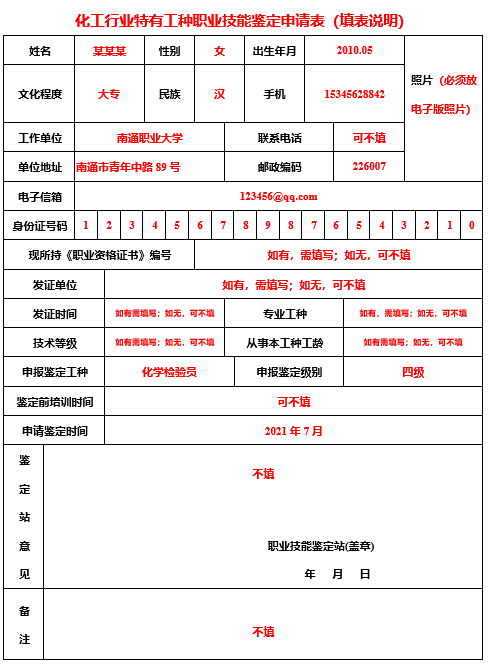 姓名姓名性别性别性别出生年月出生年月出生年月出生年月文化程度文化程度民族民族民族手机手机手机手机照片照片照片照片工作单位工作单位联系电话联系电话联系电话联系电话联系电话联系电话联系电话联系电话联系电话单位地址单位地址邮政编码邮政编码邮政编码邮政编码邮政编码邮政编码邮政编码邮政编码邮政编码电子信箱电子信箱身份证号码身份证号码现所持《职业资格证书》编号现所持《职业资格证书》编号现所持《职业资格证书》编号现所持《职业资格证书》编号现所持《职业资格证书》编号现所持《职业资格证书》编号现所持《职业资格证书》编号现所持《职业资格证书》编号现所持《职业资格证书》编号现所持《职业资格证书》编号发证单位发证单位发证单位发证单位发证时间发证时间发证时间发证时间专业工种专业工种专业工种专业工种专业工种专业工种专业工种专业工种技术等级技术等级技术等级技术等级从事本工种工龄从事本工种工龄从事本工种工龄从事本工种工龄从事本工种工龄从事本工种工龄从事本工种工龄从事本工种工龄申报鉴定工种申报鉴定工种申报鉴定工种申报鉴定工种申报鉴定级别申报鉴定级别申报鉴定级别申报鉴定级别申报鉴定级别申报鉴定级别申报鉴定级别申报鉴定级别鉴定前培训时间鉴定前培训时间鉴定前培训时间鉴定前培训时间申请鉴定时间申请鉴定时间申请鉴定时间申请鉴定时间鉴定站意见职业技能鉴定站(盖章)年   月   日职业技能鉴定站(盖章)年   月   日职业技能鉴定站(盖章)年   月   日职业技能鉴定站(盖章)年   月   日职业技能鉴定站(盖章)年   月   日职业技能鉴定站(盖章)年   月   日职业技能鉴定站(盖章)年   月   日职业技能鉴定站(盖章)年   月   日职业技能鉴定站(盖章)年   月   日职业技能鉴定站(盖章)年   月   日职业技能鉴定站(盖章)年   月   日职业技能鉴定站(盖章)年   月   日职业技能鉴定站(盖章)年   月   日职业技能鉴定站(盖章)年   月   日职业技能鉴定站(盖章)年   月   日职业技能鉴定站(盖章)年   月   日职业技能鉴定站(盖章)年   月   日职业技能鉴定站(盖章)年   月   日职业技能鉴定站(盖章)年   月   日职业技能鉴定站(盖章)年   月   日职业技能鉴定站(盖章)年   月   日职业技能鉴定站(盖章)年   月   日职业技能鉴定站(盖章)年   月   日职业技能鉴定站(盖章)年   月   日职业技能鉴定站(盖章)年   月   日职业技能鉴定站(盖章)年   月   日职业技能鉴定站(盖章)年   月   日职业技能鉴定站(盖章)年   月   日职业技能鉴定站(盖章)年   月   日备注